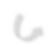 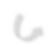 DOSSIER D’INSCRIPTION SPORTS VACANCES DROIT A L’IMAGE      J’autorise supercamp à prendre mon enfant en photo à des fins de communication      Je n’autorise pas supercamp à prendre mon enfant en photoENFANTENFANTENFANTENFANTENFANTENFANTNom :Prénom :Né(e) le :Adresse : MONSIEURMONSIEURMADAMEMADAMENomNomPrénomPrénom  Téléphone  TéléphoneE-mailE-mailAdresse (si elle est différente de celle de l’enfant)Adresse (si elle est différente de celle de l’enfant)SITUATION FAMILIALECas particuliers à nous signaler : SITUATION FAMILIALESITUATION FAMILIALESITUATION FAMILIALEMédecin :Ville :   :Groupe sanguin :Ville :   : Particularité à nous signaler : Particularité à nous signaler : Particularité à nous signaler :PERSONNES A CONTACTER EN CAS D'URGENCE (dans l'impossibilité de vous joindre)PERSONNES A CONTACTER EN CAS D'URGENCE (dans l'impossibilité de vous joindre)PERSONNES A CONTACTER EN CAS D'URGENCE (dans l'impossibilité de vous joindre)PERSONNES A CONTACTER EN CAS D'URGENCE (dans l'impossibilité de vous joindre)PERSONNES A CONTACTER EN CAS D'URGENCE (dans l'impossibilité de vous joindre)NomNomPrénomPrénom  Fixe  Fixe  Natel  NatelLien de parentéLien de parentéDEPLACEMENTS DE L’ENFANTDEPLACEMENTS DE L’ENFANTDEPLACEMENTS DE L’ENFANTDEPLACEMENTS DE L’ENFANTDEPLACEMENTS DE L’ENFANTDEPLACEMENTS DE L’ENFANTJ'autorise mon enfant à venir et partir seul :	□ oui	□ nonJ'autorise mon enfant à venir et partir seul :	□ oui	□ nonJ'autorise mon enfant à venir et partir seul :	□ oui	□ nonJ'autorise mon enfant à venir et partir seul :	□ oui	□ nonJ'autorise mon enfant à venir et partir seul :	□ oui	□ nonJ'autorise mon enfant à venir et partir seul :	□ oui	□ nonJ'autorise Madame ou Monsieur à venir chercher mon enfant :J'autorise Madame ou Monsieur à venir chercher mon enfant :J'autorise Madame ou Monsieur à venir chercher mon enfant :J'autorise Madame ou Monsieur à venir chercher mon enfant :J'autorise Madame ou Monsieur à venir chercher mon enfant :J'autorise Madame ou Monsieur à venir chercher mon enfant :NomNom NNomNomNomPrénomPrénomPrénom  Téléphone  Téléphone Téléphone Téléphone  Téléphone  Natel  Natel  NatelLien de parentéLien de parentéLien de parentéUne pièce d’identité pourra être demandéeUne pièce d’identité pourra être demandéeUne pièce d’identité pourra être demandéeUne pièce d’identité pourra être demandéeUne pièce d’identité pourra être demandéeUne pièce d’identité pourra être demandéeALIMENTATION, ALLERGIESCas particuliers à nous signaler : AUTORISATION PARENTALEJe soussigné(e)................................................responsable de l'enfant................................................déclare sur l’honneur que :Les renseignements portés sur cette fiche sont exacts, et m’engage à signaler tout changement à l’équipe de direction L’enfant est apte médicalement et physiquement à la pratique d’activités sportivesL’autorise à participer aux Sports Vancances Fait à …........................................le …../...../20.......Signatures :